Circle the correct job.	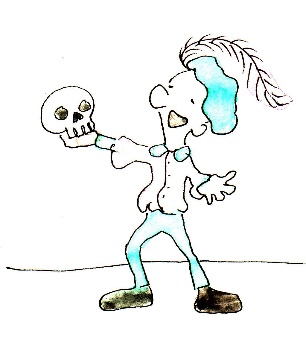 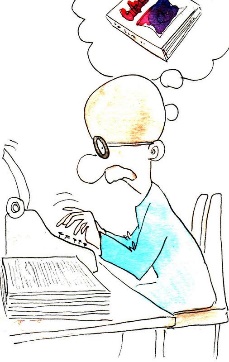 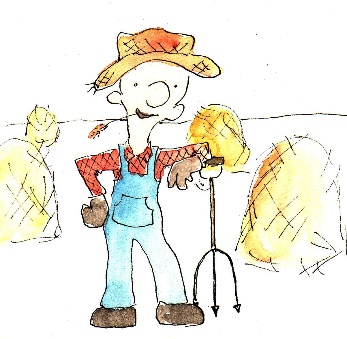 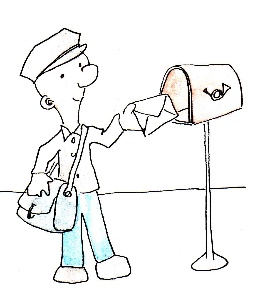 Actor				Chef				Baker				PainterBaker				Writer				Chef				MailmanPainter				Fisherman			Farmer				Actor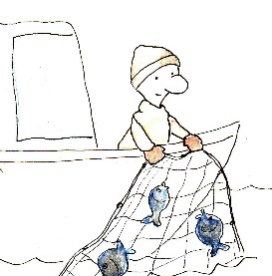 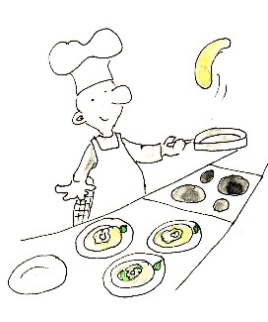 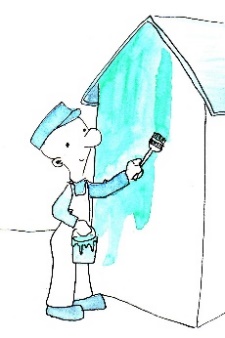 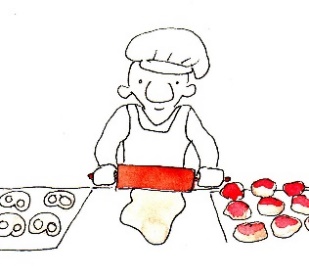 Farmer				Painter				Actor				FishermanWriter				Chef				Baker				FarmerBaker				Fisherman			Chef				ActorName: ____________________________    Surname: ____________________________    Nber: ____   Grade/Class: _____Name: ____________________________    Surname: ____________________________    Nber: ____   Grade/Class: _____Name: ____________________________    Surname: ____________________________    Nber: ____   Grade/Class: _____Assessment: _____________________________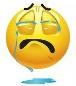 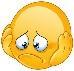 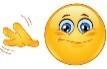 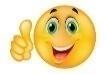 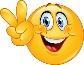 Date: ___________________________________________________    Date: ___________________________________________________    Assessment: _____________________________Teacher’s signature:___________________________Parent’s signature:___________________________